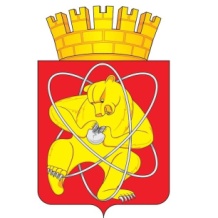 Городской округ «Закрытое административно – территориальное образование  Железногорск Красноярского края»АДМИНИСТРАЦИЯ ЗАТО г. ЖЕЛЕЗНОГОРСКПОСТАНОВЛЕНИЕ           13.09.2023                                                                                                  1874г. ЖелезногорскО начале отопительного периода в ЗАТО ЖелезногорскРуководствуясь постановлением Правительства Российской Федерации от 06.05.2011 № 354 «О предоставлении коммунальных услуг собственникам и пользователям помещений в многоквартирных домах и жилых домов», Уставом ЗАТО ЖелезногорскПОСТАНОВЛЯЮ:      1.   Начать отопительный период в ЗАТО Железногорск 20 сентября 2023 года.      2.  ООО «КРАСЭКО-ЭЛЕКТРО» производить подключение теплопотребляющих систем, при наличии актов готовности, в последовательности, установленной утверждённым графиком запуска на циркуляцию систем отопления потребителей.        3. Управлению внутреннего контроля Администрации ЗАТО г. Железногорск (В.Г.Винокуровой) довести до сведения населения настоящее постановление через газету «Город и горожане».4. Отделу общественных связей Администрации ЗАТО г. Железногорск                    (И.С.Архипова) разместить настоящее постановление на официальном сайте Администрации ЗАТО г. Железногорск в информационно-телекоммуникационной сети Интернет.       5.   Контроль над исполнением настоящего постановления возложить на первого заместителя Главы ЗАТО г. Железногорск по жилищно-коммунальному хозяйству Р.И.Вычужанина.       6.   Постановление вступает в силу после его официального опубликования.Глава ЗАТО г. Железногорск                                                                     Д.М. Чернятин